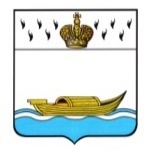 АДМИНИСТРАЦИЯВышневолоцкого городского округаРаспоряжениеот 31.01.2022                                                                                              № 118-рг. Вышний ВолочекО внесении измененийв состав комиссии по определению мест (площадок) накопления твердых коммунальных отходов на территорииВышневолоцкого городского округа и включению их в реестрВ соответствии с Уставом Вышневолоцкого городского округа Тверской области, постановлением Администрации Вышневолоцкого городского округа от 06.05.2020 № 212 «О создании комиссии по определению мест (площадок) накопления твердых коммунальных отходов на территории Вышневолоцкого городского округа и включению их в реестр», и в связи с кадровыми изменениями:1. Внести в состав комиссии по определению мест (площадок)  накопления твердых коммунальных отходов на территории Вышневолоцкого городского округа и включению их в реестр (далее – Комиссия), утвержденный распоряжением Администрации Вышневолоцкого городского округа от 07.05.2020 № 598-р «О составе комиссии по определению мест (площадок) накопления твердых коммунальных отходов на территории Вышневолоцкого городского округа и включению их в реестр» (с изменениями от 03.06.2021 №1027-р), следующие изменения:а) исключить из состава Комиссии: Маркину Светлану Сергеевну - главного специалиста отдела жилищно-коммунального хозяйства и благоустройства Управления жилищно-коммунального хозяйства, дорожной деятельности  и благоустройства администрации Вышневолоцкого городского округа, секретаря комиссии; Челянову Жанну Анатольевну - заместителя руководителя Управления архитектуры и градостроительства Администрации Вышневолоцкого городского округа, руководителя отдела строительства, члена комиссии.б) включить в состав Комиссии: Константинову Наталью Александровну - ведущего специалиста отдела жилищно-коммунального хозяйства и благоустройства Управления жилищно-коммунального хозяйства, дорожной деятельности  и благоустройства администрации Вышневолоцкого городского округа, секретаря комиссии; Крюкова Константина Алексеевича - руководителя отдела архитектуры и градостроительной деятельности Управления архитектуры и градостроительства Администрации Вышневолоцкого городского округа, руководителя отдела строительства, члена комиссии. Настоящее распоряжение вступает в силу со дня его принятия и подлежит размещению на официальном сайте муниципального образования   Вышневолоцкий городской округ Тверской области в информационно-телекоммуникационной сети «Интернет».ГлаваВышневолоцкого городского округа                                          Н.П. Рощина